Zastupitelstvo města Prostějova s c h v a l u j ez důvodů uvedených v důvodové zprávě k materiálu:výkup pozemku p.č. 6554/1 – orná půda o výměře 6.678 m2 v k.ú. Prostějov od spoluvlastníků tohoto pozemku do vlastnictví Statutárního města Prostějova za kupní cenu ve výši 400 Kč/m2, tj. celkem 2.671.200 Kč, za následujících podmínek:splatnost kupní ceny do 14 dnů po provedení vkladu vlastnického práva dle kupní smlouvy do katastru nemovitostí, a to v poměru dle velikosti spoluvlastnických podílů,správní poplatek spojený s podáním návrhu na povolení vkladu vlastnického práva do katastru nemovitostí uhradí Statutární město Prostějov,rozpočtové opatření, kterým se: - zvyšuje rozpočet výdajů- snižuje stav rezerv městaDůvodová zpráva:      Porada vedení Magistrátu města Prostějova dne 30.09.2013 vzala na vědomí materiál Odboru rozvoje a investic o rozvojových projektech vyžadujících dořešení majetkoprávních vztahů a uložila Odboru SÚMM zahájit jednání o výkupu pozemků pro rozvoj projektu „Malá průmyslová zóna Brněnská“. Následně se Odboru správy a údržby majetku města podařilo kontaktovat převážnou většinu vlastníků pozemků nacházejících se v předmětné lokalitě a byla řešena problematika výkupů těchto pozemků a jejich podmínek. Záležitost je řešena pod SpZn. OSUMM 282/2013.     Porada vedení Magistrátu města Prostějova dne 31.03.2014 vzala na vědomí informace o probíhajících jednáních s vlastníky pozemků v této lokalitě s tím, že budou probíhat intenzivní jednání s cílem dosažení kupní ceny ve výši 370 Kč/m2.     Za tuto kupní cenu se podařilo k dnešnímu dni vykoupit pozemky p.č. 6560/3, p.č. 6551/1, p.č. 6552/1 a p.č. 6553/1, vše v k.ú. Prostějov, a spoluvlastnický podíl 1/2 na pozemku p.č. 6560/6 v k.ú. Prostějov. Již dříve se podařilo vykoupit pozemky p.č. 6559/1 a p.č. 6559/2, oba v k.ú. Prostějov, za kupní cenu ve výši 200 Kč/m2.     Jednání s vlastníky ostatních pozemků v této lokalitě nadále průběžně probíhají. Aktuálně je nejdále jednání se spoluvlastníky pozemku p.č. 6554/1 v k.ú. Prostějov, spoluvlastníkem č. 1 (vlastní spoluvlastnický podíl o velikosti 1/2), spoluvlastník č. 2 (vlastní spoluvlastnický podíl o velikosti 1/4), a spoluvlastník č. 3 (vlastní spoluvlastnický podíl o velikosti 1/4), se kterými se podařilo vyjednat kupní cenu ve výši 400 Kč/m2 (původně požadovali kupní cenu ve výši 450 Kč/m2, resp. 420 Kč/m2).     Rada města Prostějova dne 06.02.2018 doporučila Zastupitelstvu města Prostějova schválit z důvodů uvedených v důvodové zprávě k materiálu:výkup pozemku p.č. 6554/1 – orná půda o výměře 6.678 m2 v k.ú. Prostějov od spoluvlastníků tohoto pozemku do vlastnictví Statutárního města Prostějova za kupní cenu ve výši 400 Kč/m2, tj. celkem 2.671.200 Kč, za následujících podmínek:splatnost kupní ceny do 14 dnů po provedení vkladu vlastnického práva dle kupní smlouvy do katastru nemovitostí, a to v poměru dle velikosti spoluvlastnických podílů,správní poplatek spojený s podáním návrhu na povolení vkladu vlastnického práva do katastru nemovitostí uhradí Statutární město Prostějov,rozpočtové opatření, kterým se: - zvyšuje rozpočet výdajů- snižuje stav rezerv města     Souhlasy ke zpracování osobních údajů dle zákona č. 101/2000 Sb., o ochraně osobních údajů a o změně některých zákonů, ve znění pozdějších předpisů, byly spoluvlastníky předmětného pozemku uděleny a jsou založeny ve spise.      Odbor SÚMM nemá námitek k výkupu předmětného pozemku za vyjednanou kupní cenu ve výši 400 Kč/m2, tj. za podmínek dle návrhu usnesení. Výkup předmětného pozemku je v souladu s dlouhodobou strategií Statutárního města Prostějova, jejímž cílem je získat pozemky v této lokalitě do vlastnictví Statutárního města Prostějova pro realizaci projektu „Malá průmyslová zóna Brněnská“. Předmětný pozemek přímo navazuje na již dříve Statutárním městem Prostějovem vykoupené pozemky p.č. 6551/1, p.č. 6552/1 a p.č. 6553/1, vše v k.ú. Prostějov. Předmětný pozemek je zemědělsky obhospodařován. Výkup předmětného pozemku není kryt rozpočtem města, proto je současně předkládáno rozpočtové opatření kapitoly 50.     Předkládané rozpočtové opatření má vliv na rozpočet města. Dle výše uvedeného návrhu dojde ke snížení finančních prostředků ve Fondu rezerv a rozvoje o částku 2.672.200 Kč a současně ke zvýšení finančních prostředků výdajů u kapitoly 50 – správa a nakládání s majetkem města o částku 2.672.200 Kč. Finanční prostředky na úhradu kupní ceny navrhuje Odbor SÚMM čerpat z Fondu rezerv a rozvoje, neboť vzhledem ke skutečnosti, že souhlas spoluvlastníků předmětného pozemku s jeho prodejem Statutárnímu městu Prostějovu za kupní cenu ve výši 400 Kč/m2, tj. celkem 2.671.200 Kč, byl získán Odborem správy a údržby majetku města Magistrátu města Prostějova až v průběhu měsíce ledna 2018, nebylo možné je zahrnout do návrhu rozpočtu Statutárního města Prostějova na rok 2018.Osobní údaje fyzických osob jsou z textu vyjmuty v souladu s příslušnými ustanoveními zákona č.101/2000 Sb., o ochraně osobních údajů a o změně některých zákonů, ve znění pozdějších předpisů. Úplné znění materiálu je v souladu s příslušnými ustanoveními zákona č. 128/2000 Sb., o obcích (obecní zřízení), ve znění pozdějších předpisů k nahlédnutí na Magistrátu města Prostějova.     Materiál byl předložen k projednání na schůzi Finančního výboru dne 12.02.2018.Přílohy:	situační mapavýkres návrhu úpravy pro změnu hlavního výkresu ÚP dle územní studie „Malá průmyslová zóna Brněnská“ s vyznačením požadovaného pozemkuProstějov:	07.02.2018Osoba odpovědná za zpracování materiálu:	Mgr. Libor Vojtek, v. r. 		vedoucí Odboru SÚMM Zpracoval:	Bc. Vladimír Hofman, v. r. 		odborný referent oddělení nakládání s majetkem města Odboru SÚMM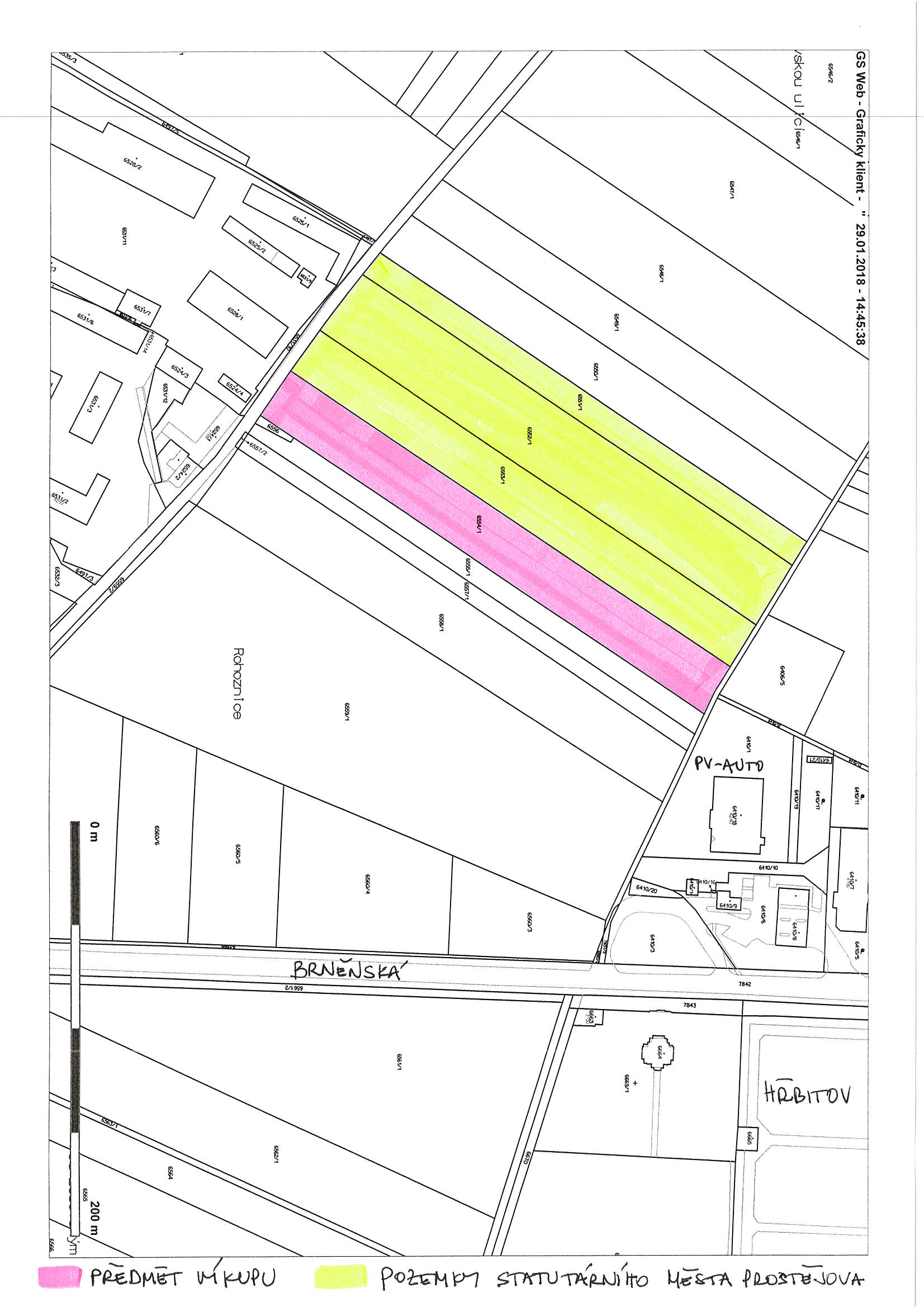 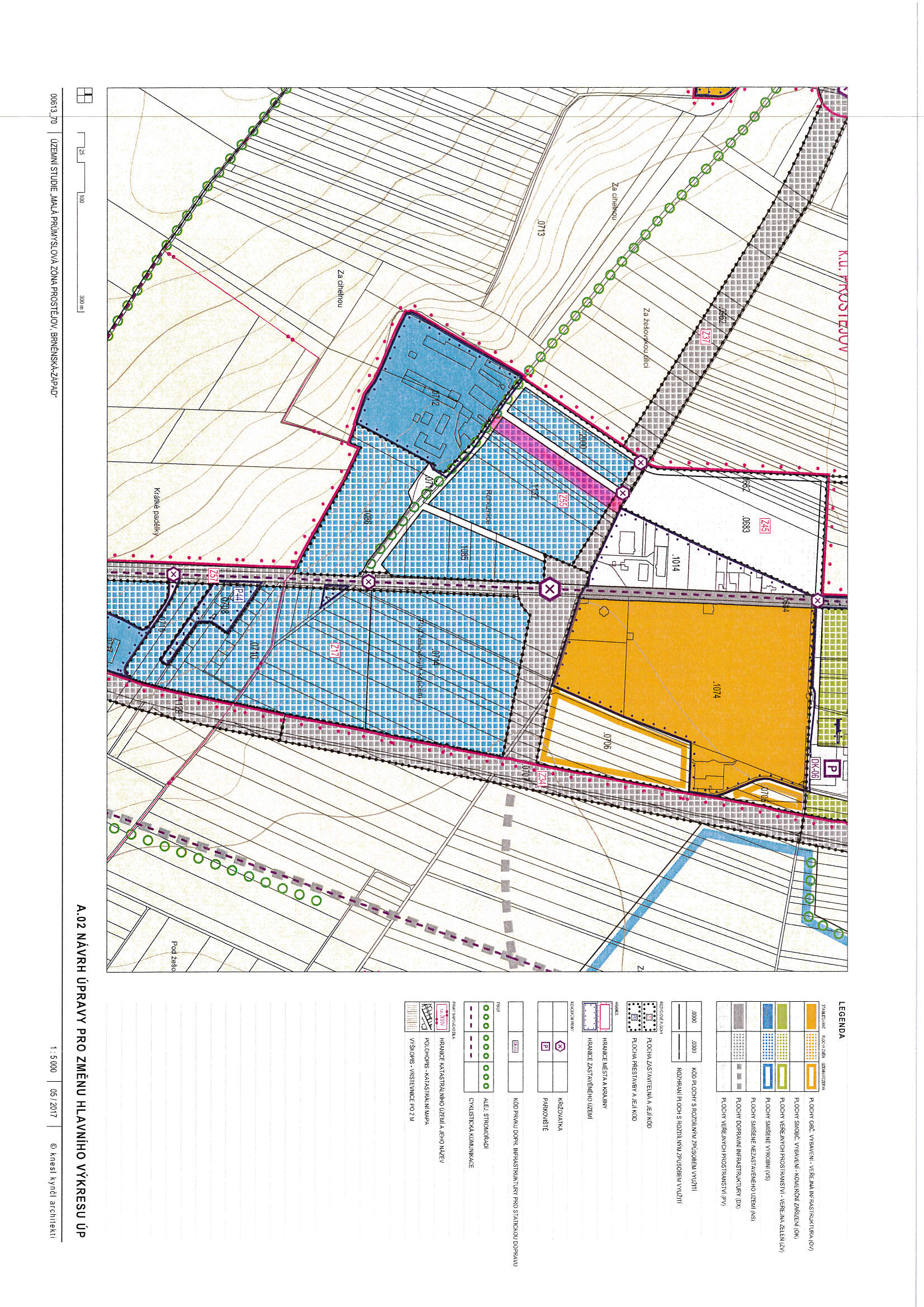 MATERIÁLMATERIÁLčíslo: pro zasedání pro zasedání pro zasedání pro zasedání Zastupitelstva města Prostějova konané dne 19.02.2018Zastupitelstva města Prostějova konané dne 19.02.2018Zastupitelstva města Prostějova konané dne 19.02.2018Zastupitelstva města Prostějova konané dne 19.02.2018Název materiálu:Schválení výkupu pozemku p.č. 6554/1 v k.ú. Prostějov a rozpočtové opatření kapitoly 50 – správa a nakládání s majetkem městaSchválení výkupu pozemku p.č. 6554/1 v k.ú. Prostějov a rozpočtové opatření kapitoly 50 – správa a nakládání s majetkem městaSchválení výkupu pozemku p.č. 6554/1 v k.ú. Prostějov a rozpočtové opatření kapitoly 50 – správa a nakládání s majetkem městaPředkládá:Rada města ProstějovaRada města ProstějovaRada města ProstějovaMgr. Jiří Pospíšil, náměstek primátorky, v. r. Mgr. Jiří Pospíšil, náměstek primátorky, v. r. Mgr. Jiří Pospíšil, náměstek primátorky, v. r. Návrh usnesení:Návrh usnesení:Návrh usnesení:Návrh usnesení:KapitolaODPAPolZPUZOrganizaceO hodnotu v Kč00000000500064096130105000000000002.672.200zvýšení pol. 6130 – pozemky; výkup pozemku p.č. 6554/1 v k.ú. Prostějov (kupní cena a správní poplatek spojený s podáním návrhu na povolení vkladu vlastnického práva do katastru nemovitostí)zvýšení pol. 6130 – pozemky; výkup pozemku p.č. 6554/1 v k.ú. Prostějov (kupní cena a správní poplatek spojený s podáním návrhu na povolení vkladu vlastnického práva do katastru nemovitostí)zvýšení pol. 6130 – pozemky; výkup pozemku p.č. 6554/1 v k.ú. Prostějov (kupní cena a správní poplatek spojený s podáním návrhu na povolení vkladu vlastnického práva do katastru nemovitostí)zvýšení pol. 6130 – pozemky; výkup pozemku p.č. 6554/1 v k.ú. Prostějov (kupní cena a správní poplatek spojený s podáním návrhu na povolení vkladu vlastnického práva do katastru nemovitostí)zvýšení pol. 6130 – pozemky; výkup pozemku p.č. 6554/1 v k.ú. Prostějov (kupní cena a správní poplatek spojený s podáním návrhu na povolení vkladu vlastnického práva do katastru nemovitostí)zvýšení pol. 6130 – pozemky; výkup pozemku p.č. 6554/1 v k.ú. Prostějov (kupní cena a správní poplatek spojený s podáním návrhu na povolení vkladu vlastnického práva do katastru nemovitostí)zvýšení pol. 6130 – pozemky; výkup pozemku p.č. 6554/1 v k.ú. Prostějov (kupní cena a správní poplatek spojený s podáním návrhu na povolení vkladu vlastnického práva do katastru nemovitostí)KapitolaODPAPolZPUZOrganizaceO hodnotu v Kč00000000708115107000000000002.672.200snížení pol. 8115 – Fond rezerv a rozvojesnížení pol. 8115 – Fond rezerv a rozvojesnížení pol. 8115 – Fond rezerv a rozvojesnížení pol. 8115 – Fond rezerv a rozvojesnížení pol. 8115 – Fond rezerv a rozvojesnížení pol. 8115 – Fond rezerv a rozvojesnížení pol. 8115 – Fond rezerv a rozvojeKapitolaODPAPolZPUZOrganizaceO hodnotu v Kč00000000500064096130105000000000002.672.200zvýšení pol. 6130 – pozemky; výkup pozemku p.č. 6554/1 v k.ú. Prostějov (kupní cena a správní poplatek spojený s podáním návrhu na povolení vkladu vlastnického práva do katastru nemovitostí)zvýšení pol. 6130 – pozemky; výkup pozemku p.č. 6554/1 v k.ú. Prostějov (kupní cena a správní poplatek spojený s podáním návrhu na povolení vkladu vlastnického práva do katastru nemovitostí)zvýšení pol. 6130 – pozemky; výkup pozemku p.č. 6554/1 v k.ú. Prostějov (kupní cena a správní poplatek spojený s podáním návrhu na povolení vkladu vlastnického práva do katastru nemovitostí)zvýšení pol. 6130 – pozemky; výkup pozemku p.č. 6554/1 v k.ú. Prostějov (kupní cena a správní poplatek spojený s podáním návrhu na povolení vkladu vlastnického práva do katastru nemovitostí)zvýšení pol. 6130 – pozemky; výkup pozemku p.č. 6554/1 v k.ú. Prostějov (kupní cena a správní poplatek spojený s podáním návrhu na povolení vkladu vlastnického práva do katastru nemovitostí)zvýšení pol. 6130 – pozemky; výkup pozemku p.č. 6554/1 v k.ú. Prostějov (kupní cena a správní poplatek spojený s podáním návrhu na povolení vkladu vlastnického práva do katastru nemovitostí)zvýšení pol. 6130 – pozemky; výkup pozemku p.č. 6554/1 v k.ú. Prostějov (kupní cena a správní poplatek spojený s podáním návrhu na povolení vkladu vlastnického práva do katastru nemovitostí)KapitolaODPAPolZPUZOrganizaceO hodnotu v Kč00000000708115107000000000002.672.200snížení pol. 8115 – Fond rezerv a rozvojesnížení pol. 8115 – Fond rezerv a rozvojesnížení pol. 8115 – Fond rezerv a rozvojesnížení pol. 8115 – Fond rezerv a rozvojesnížení pol. 8115 – Fond rezerv a rozvojesnížení pol. 8115 – Fond rezerv a rozvojesnížení pol. 8115 – Fond rezerv a rozvoje